ПОСТАНОВЛЕНИЕ№ 45                                                                      от «11» июля   2019 годаОб утверждении муниципальной целевой программы «Противодействие коррупции в муниципальном образовании «Себеусадское сельское поселение» на 2019-2023 годы»Руководствуясь Указом Президента Российской Федерации от 29 июня 2019 года № 379 «О Национальном плане противодействия коррупции на 2018 - 2020 годы» Администрация Себеусадского сельского поселения постановляет:1. Утвердить прилагаемую муниципальную целевую программу «Противодействие коррупции в муниципальном образовании «Себеусадское сельское поселение» на 2019-2023 годы».2. Разместить настоящее постановление на официальном интернет – портале Республики Марий Эл в разделе муниципального образования «Себеусадское сельское поселение».3. Контроль за исполнением настоящего постановления возложить на главного специалиста Администрации Себеусадского сельского поселения Миткину Э.А.              Глава АдминистрацииСебеусадского сельского поселения                         В.И.МихайловУтверждена постановлением АдминистрацииСебеусадское сельское  поселения от 11 июля2019 года №45ПРОГРАММА Противодействие коррупции в муниципальном образовании «Себеусадское сельское поселение» на 2019-2023 годы.ПАСПОРТпрограммы «Противодействие коррупции  в муниципальном образовании «Себеусадское сельское поселение» на 2019-2023 годы1. Характеристика сферы реализации подпрограммы, описание основных проблем в указанной сфере и прогноз ее развитияНеобходимым условием для успешного решения приоритетных задач социально-экономического развития муниципального образования «Себеусадское сельское поселение» является реализация системных мер по противодействию коррупции, которая снижает эффективность муниципального  управления, подрывает доверие населения к органам местного самоуправления.Антикоррупционная политика органов местного самоуправления представляет собой целенаправленную деятельность по реализации Национальной стратегии противодействия коррупции.В муниципальном образовании «Себеусадское сельское поселение» сформированы и функционируют правовые и организационные основы противодействия коррупции.Приведена в соответствие с действующим законодательством муниципальная нормативная правовая база  в сфере противодействия коррупции, введено в практику работы органов местного самоуправления проведение ими антикоррупционной экспертизы муниципальных нормативных правовых актов и их проектов, реализуются антикоррупционные мероприятия, предусмотренные Федеральным законом от 25 декабря 2008 года № 273-ФЗ «О противодействии коррупции», осуществляется мониторинг эффективности мер антикоррупционной политики, а также проводится антикоррупционная пропаганда, обучение и просвещение. Последовательно принимались меры по реализации положений федерального законодательства в области противодействия коррупции:распоряжением администрации Себеусадского сельского поселения  от 10 февраля 2014 года № 6 образована постоянная комиссия при администрации муниципального образования «Себеусадское сельское поселение» по противодействию коррупции, являющаяся коллегиальным органом, обеспечивающим координацию деятельности органов местного самоуправления по реализации государственной политики в области противодействия коррупции на территории муниципального образования «Себеусадское сельское поселение». Заседания комиссии проводятся ежеквартально, рассматриваются наиболее актуальные вопросы антикоррупционной тематики;утвержден Порядок проведения антикоррупционной экспертизы муниципальных нормативных правовых актов, проектов нормативных правовых актов;организована обратная связь с населением посредством работы телефона доверия в администрации муниципального образования «Себеусадское сельское поселение», электронного почтового ящика по приему обращений по вопросам коррупционных проявлений;обеспечено взаимодействие с печатными средствами массовой информации в освещении вопросов антикоррупционной тематики;продолжают проводиться мероприятия по регламентации исполнения органами местного самоуправления муниципального образования «Себеусадское сельское поселение» муниципальных функций;последовательно реализуются положения Федерального закона от 27 июля 2010 года № 210-ФЗ «Об организации предоставления государственных и муниципальных услуг»;За последние годы широкий спектр мероприятий проведен и в разрезе кадровой политики:дальнейшее развитие получила нормативная правовая база по вопросам противодействия коррупции при прохождении муниципальной службы.нормативно определен перечень должностей муниципальной службы, при назначении на которые граждане и при замещении которых муниципальные служащие обязаны представлять сведения о своих доходах, расходах, об имуществе и обязательствах имущественного характера и аналогичные сведения на супругу (супруга) и несовершеннолетних детей;утвержден порядок представления таких сведений и порядок их проверки, порядок уведомления представителя нанимателя о склонении муниципального служащего к совершению коррупционных правонарушений;обеспечен контроль за представлением муниципальными служащими сведений о доходах, расходах, об имуществе и обязательствах имущественного характера;разработан и утвержден Кодекс этики и служебного поведения муниципальных служащих. В трудовые договора муниципальных служащих внесены изменения, предусматривающие ответственность за несоблюдение положений вышеуказанного кодекса;образована и действует комиссия по соблюдению требований к служебному поведению и урегулированию конфликта интересов;определены должностные лица, ответственные за работу по профилактике коррупционных и иных правонарушений;С учетом вышеуказанного необходимо выделить следующие основные приоритеты по антикоррупционной деятельности органов местного самоуправления на 2019 - 2023 годы:обеспечение правовых и организационных мер, направленных на противодействие коррупции;совершенствование правовых основ и организационных механизмов предотвращения и выявления конфликта интересов 
в отношении лиц, замещающих муниципальные должности муниципального образования «Себеусадское сельское  поселение», должности муниципальной службы, по которым установлена обязанность принимать меры по предотвращению и урегулированию конфликта интересов;совершенствование механизмов контроля за расходами;повышение эффективности противодействия коррупции в органах местного самоуправления, активизация деятельности должностных лиц, ответственных за работу по профилактике коррупционных и иных правонарушений, а также комиссий по соблюдению требований к служебному поведению муниципальных служащих и урегулированию конфликта интересов;повышение эффективности противодействия коррупции при осуществлении закупок товаров, работ, услуг для обеспечения муниципальных нужд;усиление влияния этических и нравственных норм на соблюдение лицами, замещающими муниципальные должности муниципального образования «Себеусадское сельское поселение», должности муниципальной службы, запретов, ограничений и требований, установленных в целях противодействия коррупции.Во исполнение положений Указа Президента Российской Федерации от 26 июня 2018 г. № 379, которым утвержден Национальный план противодействия коррупции на 2018 - 2020 годы, и в связи с необходимостью дальнейшей реализации мер государственной политики в сфере противодействия коррупции 
на территории муниципального образования «Себеусадское сельское поселение» разработана настоящая программа противодействия коррупции в муниципальном образовании «Себеусадское сельское поселение» на 2019-2023 годы».	Программа предусматривает реализацию комплекса мероприятий по противодействию коррупции в органах местного самоуправления муниципального образования «Себеусадское сельское  поселение».2. Приоритеты муниципальной политики в сфере реализации программы, цели, задачи и показатели их достижения, описание основных ожидаемых конечных результатов программы, сроков реализации программыРеализация Федерального закона «О противодействии коррупции» является одним из приоритетных направлений деятельности органов местного самоуправления муниципального образования «Себеусадское сельское поселение». Целями программы является:- снижение уровня коррупции во всех сферах деятельности органов местного самоуправления и общественных институтов в муниципальном образовании «Себеусадское сельское поселение», устранение причины ее возникновения путем повышения эффективности координации антикоррупционной деятельности органов местного самоуправления муниципального образования «Себеусадское сельское  поселение» и институтов гражданского общества; - внедрение в практику деятельности органов местного самоуправления профилактических мер, направленных на недопущение условий, порождающих коррупцию;- формирование в обществе нетерпимости к коррупционным проявлениям путем повышения правовой культуры населения муниципального образования «Себеусадское сельское  поселение» и широкого привлечения граждан к противодействию коррупции;- обеспечение защиты прав и законных интересов граждан, общества и государства от угроз, связанных с коррупцией;- повышение эффективности муниципального управления в муниципальном образовании «Себеусадское сельское поселение» путем совершенствования антикоррупционных механизмов.	 Настоящая программа предусматривает решение следующих задач:- совершенствование нормативного правового регулирования в сфере противодействия коррупции;- совершенствование правовых основ и организационных механизмов предотвращения и выявления конфликта интересов в отношении лиц, замещающих муниципальные должности  муниципального образования «Себеусадское сельское поселение», должности муниципальной службы по которым установлена обязанность принимать меры по предотвращению и урегулированию конфликта интересов;- выявление причин и условий, порождающих коррупцию в органах местного самоуправления; - проведение мониторинга коррупциогенных факторов и эффективности мер антикоррупционной политики, осуществляемых органами местного самоуправления во взаимодействии с правоохранительными органами;- формирование антикоррупционного общественного сознания, характеризующегося нетерпимостью муниципальных служащих, граждан и организаций 
к коррупционным действиям;- повышение эффективности противодействия коррупции при осуществлении закупок товаров, работ, услуг для обеспечения муниципальных нужд;- обеспечение информационной прозрачности деятельности органов местного самоуправления;- содействие реализации прав граждан и организаций на доступ к информации о фактах коррупции, а также на их свободное освещение в средствах массовой информации;- организация проведения антикоррупционной экспертизы муниципальных нормативных правовых актов и их проектов   - повышение профессионального уровня муниципальных служащих.Реализация программы рассчитана на 2019-2023 годы. Проведение мероприятий программы будет осуществляться в течение всего периода действия программы.Ожидаемые результаты реализации программы:- развитие организационно - правовых механизмов противодействия коррупции;- повышение эффективности работы органов местного самоуправления в сфере противодействия коррупции;- сокращение количества коррупциогенных факторов, выявленных в нормативных правовых актах органов местного самоуправления и их проектах;- повышение эффективности организации антикоррупционной деятельности в наиболее коррупционно опасных сферах деятельности;- активизация работы комиссий по соблюдению требований к служебному поведению муниципальных служащих и урегулированию конфликта интересов;- активизация участия институтов гражданского общества в работе по противодействию коррупции;- укрепление доверия граждан к деятельности органов местного самоуправления.	3. Характеристика основных мероприятий программыПрограмма основывается на реализации мероприятий, указанных в Приложении к настоящей программе.4. Ресурсное обеспечение подпрограммыРеализация мероприятий программы осуществляется без затрата финансовых средств бюджета муниципального образования «Себеусадское сельское поселение.План мероприятий по противодействию коррупцииадминистрации МО «Себеусадское сельское поселение» на 2019 -2020 год___________________________Приложение № 2 к муниципальной программе «Противодействие коррупции в МО «Себеусадское сельское поселение» 2019 - 2023 годыОперативный (ежеквартальный) отчет о реализации мероприятий муниципальной программы «Противодействие коррупции в МО                                       «Себеусадское сельское поселение» 2019 - 2023 годыв _______ квартале      20____ годаИз запланированных мероприятий остались неисполненными:-----	Несвоевременность выполнения программных мероприятий обусловлена следующими причинами: --РОССИЙ ФЕДЕРАЦИЙМАРИЙ ЭЛ РЕСПУБЛИКА«МОРКО МУНИЦИПАЛЬНЫЙРАЙОН» «ВОЛАКСОЛА ЯЛКУНДЕМ»  МУНИЦИПАЛЬНЫЙ
ОБРАЗОВАНИЙЫН АДМИНИСТРАЦИЙЖЕ425146, Марий Эл  Республик, Морко район, Волаксола ял, Колхозный урем, 4Телефон/факс  8 (83635) 9-35-87.Е-mail:adm_seb@mail.ru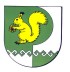 РОССИЙСКАЯ ФЕДЕРАЦИЯРЕСПУБЛИКА МАРИЙ ЭЛМОРКИНСКИЙ МУНИЦИПАЛЬНЫЙ РАЙОНАДМИНИСТРАЦИЯМУНИЦИПАЛЬНОГО ОБРАЗОВАНИЯ «СЕБЕУСАДСКОЕ СЕЛЬСКОЕ ПОСЕЛЕНИЕ»425146, Республика Марий Эл, Моркинский район, д. Себеусад, ул. Колхозная, 4Телефон/факс  8 (83635) 9-35-87.Е-mail: adm_seb@mail.ruОтветственный исполнитель муниципальной подпрограммыАдминистрация Себеусадского сельского поселенияСоисполнители муниципальной подпрограммы - Органы местного самоуправления муниципального образования «Себеусадского сельского поселения»;Участники муниципальной подпрограммыОбщественные организации муниципального образования «Моркинский муниципальный район» (по согласованию).Цели муниципальной подпрограммы- снижение уровня коррупции во всех сферах деятельности органов местного самоуправления и общественных институтов в муниципальном образовании «Себеусадское сельское поселение», устранение причины ее возникновения путем повышения эффективности координации антикоррупционной деятельности органов местного самоуправления муниципального образования «Себеусадское сельское поселение» и институтов гражданского общества; - внедрение в практику деятельности органов местного самоуправления профилактических мер, направленных на недопущение условий, порождающих коррупцию;- формирование в обществе нетерпимости к коррупционным проявлениям путем повышения правовой культуры населения Себеусадского сельского поселения и широкого привлечения граждан к противодействию коррупции;- обеспечение защиты прав и законных интересов граждан, общества и государства от угроз, связанных с коррупцией;- повышение эффективности муниципального управления в муниципальном образовании «Себеусадское сельское поселение» путем совершенствования антикоррупционных механизмов.Задачи муниципальной подпрограммы- совершенствование нормативного правового регулирования в сфере противодействия коррупции;- совершенствование правовых основ и организационных механизмов предотвращения и выявления конфликта интересов в отношении лиц, замещающих муниципальные должности  муниципального образования «Себеусадское сельское  поселение», должности муниципальной службы по которым установлена обязанность принимать меры по предотвращению и урегулированию конфликта интересов;- выявление причин и условий, порождающих коррупцию в органах местного самоуправления; - проведение мониторинга коррупциогенных факторов и эффективности мер антикоррупционной политики, осуществляемых органами местного самоуправления во взаимодействии с правоохранительными органами;- формирование антикоррупционного общественного сознания, характеризующегося нетерпимостью муниципальных служащих, граждан и организаций 
к коррупционным действиям;- повышение эффективности противодействия коррупции при осуществлении закупок товаров, работ, услуг для обеспечения муниципальных нужд;- обеспечение информационной прозрачности деятельности органов местного самоуправления;- содействие реализации прав граждан и организаций на доступ к информации о фактах коррупции, а также на их свободное освещение в средствах массовой информации;- организация проведения антикоррупционной экспертизы муниципальных нормативных правовых актов и их проектов   - повышение профессионального уровня муниципальных служащих.Целевые индикаторы и показатели муниципальной подпрограммы- отсутствие (сокращение количества) установленных фактов несоблюдения лицами, замещающими муниципальные должности муниципального образования «Себеусадское сельское поселение», должности  муниципальной службы обязанностей, ограничений, запретов, требований к служебному поведению и урегулированию конфликта интересов;- снижение доли муниципальных нормативных правовых актов и их проектов, в которых по итогам антикоррупционной экспертизы были выявлены коррупциогенные факторы, в общем количестве муниципальных нормативных правовых актов и их проектов, проходивших антикоррупционную экспертизу;- сокращение количества лиц, официально обратившихся в органы местного самоуправления с жалобами и заявлениями на проявления фактов коррупции в деятельности муниципальных служащих, органов местного самоуправления;- количество информационных материалов, публикаций по антикоррупционной тематике в средствах массовой информации;- снижение доли граждан, сталкивающихся с проявлением коррупции в органах местного самоуправления (по результатам социологических опросов);- доля органов местного самоуправления принявших антикоррупционные планы (программы), процент от общего количества;- количество проведенных мероприятий по антикоррупционной пропаганде;- снижение уровня коррупции при исполнении органами местного самоуправления муниципальных услуг;- доля муниципальных служащих, в отношении которых установлены факты несоблюдения требований об урегулировании конфликта интересов к общему количеству муниципальных служащих, в отношении которых проводились проверочные мероприятия;- доля муниципальных служащих, привлеченных к дисциплинарной ответственности за несоблюдение запретов, ограничений и требований, установленных в целях противодействия коррупции, по отношению к общему количеству муниципальных служащих, в отношении которых такие факты установлены.Этапы и сроки реализации муниципальной подпрограммыПодпрограмма реализуется в один этап 2019-2023  годыОбъем финансирования муниципальной подпрограммы2019 год – 10,0 тыс.рублей;2020 год – 10,0 тыс. рублей;2021 год – 10,0 тыс. рублей;2022 год – 10,0 тыс. рублей;2023 год – 10,0 тыс. рублей.финансирование подпрограммы в части, касающейся исполнения мероприятий органами местного самоуправления производится из средств бюджета муниципального образования «Моркинский муниципальный район» в рамках текущего финансирования их деятельностиОжидаемые результаты реализации муниципальной подпрограммы- развитие организационно - правовых механизмов противодействия коррупции;- повышение эффективности работы органов местного самоуправления в сфере противодействия коррупции;- сокращение количества коррупциогенных факторов, выявленных в нормативных правовых актах органов местного самоуправления и их проектах;- повышение эффективности организации антикоррупционной деятельности в наиболее коррупционно опасных сферах деятельности;- активизация работы комиссий по соблюдению требований к служебному поведению муниципальных служащих и урегулированию конфликта интересов;- активизация участия институтов гражданского общества в работе по противодействию коррупции;- укрепление доверия граждан к деятельности органов местного самоуправления.№ п/пМероприятияответственный исполнительсроки реализацииОжидаемый результатОжидаемый результатОжидаемый результатРаздел 1. Совершенствование нормативного правового обеспечения деятельности по противодействию коррупции Раздел 1. Совершенствование нормативного правового обеспечения деятельности по противодействию коррупции Раздел 1. Совершенствование нормативного правового обеспечения деятельности по противодействию коррупции Раздел 1. Совершенствование нормативного правового обеспечения деятельности по противодействию коррупции Раздел 1. Совершенствование нормативного правового обеспечения деятельности по противодействию коррупции Раздел 1. Совершенствование нормативного правового обеспечения деятельности по противодействию коррупции Раздел 1. Совершенствование нормативного правового обеспечения деятельности по противодействию коррупции 1.1Внесение изменений в действующие муниципальные нормативно-правовые акты (принятие новых нормативно-правовых актов), направленных на противодействие коррупции в соответствии с изменениями в законодательствеглава администрации,главный специалист  постоянно Оптимизация правовой базы в сфере противодействия  коррупцииОптимизация правовой базы в сфере противодействия  коррупцииОптимизация правовой базы в сфере противодействия  коррупции1.2Проведение антикоррупционной экспертизы нормативно-правовых актов:а) размещение на сайте администрации нормативных правовых актов, проектов нормативно-правовых актов;б) антикоррупционная экспертиза, проектов нормативно-правовых актов;в) представление в прокуратуру Моркинского района проектов нормативно-правовых актов, прошедших антикоррупционную экспертизу в администрации для проверки на соответствие  действующему законодательству;г) антикоррупционная экспертиза действующих нормативно-правовых актов администрацииглава администрации,главный специалист  постоянноВозможность ознакомления неограниченного круга лиц с проектами НПА, разрабатываемыми в администрации Вятского сельского поселения, представления на разрабатываемые проекты замечаний и заключений, предложений; снижение доли муниципальных НПА с коррупциогенными факторами; своевременное устранение в принятых НПА коррупциогенных факторовВозможность ознакомления неограниченного круга лиц с проектами НПА, разрабатываемыми в администрации Вятского сельского поселения, представления на разрабатываемые проекты замечаний и заключений, предложений; снижение доли муниципальных НПА с коррупциогенными факторами; своевременное устранение в принятых НПА коррупциогенных факторовВозможность ознакомления неограниченного круга лиц с проектами НПА, разрабатываемыми в администрации Вятского сельского поселения, представления на разрабатываемые проекты замечаний и заключений, предложений; снижение доли муниципальных НПА с коррупциогенными факторами; своевременное устранение в принятых НПА коррупциогенных факторов1.3Представление проектов нормативно-правовых актов администрации для проверки на соответствие федеральному и региональному законодательству в прокуратуру Моркинского районаглавный специалистза 7 дней до принятия НПАВыявление и устранение в проектах муниципальных НПА коррупциогенных факторов на стадии разработки муниципальных НПА, снижение доли муниципальных НПА с коррупциогенными факторамиВыявление и устранение в проектах муниципальных НПА коррупциогенных факторов на стадии разработки муниципальных НПА, снижение доли муниципальных НПА с коррупциогенными факторамиВыявление и устранение в проектах муниципальных НПА коррупциогенных факторов на стадии разработки муниципальных НПА, снижение доли муниципальных НПА с коррупциогенными факторами1.4Представление для размещения на сайте муниципального образования информации, посвященной противодействию коррупции в муниципальном образованииглавный специалистпостоянноПравовое просвещение граждан, муниципальных служащих о мерах, принимаемых в муниципальном образовании в целях борьбы с коррупциейПравовое просвещение граждан, муниципальных служащих о мерах, принимаемых в муниципальном образовании в целях борьбы с коррупциейПравовое просвещение граждан, муниципальных служащих о мерах, принимаемых в муниципальном образовании в целях борьбы с коррупциейРаздел 2. Внедрение антикоррупционных механизмов в систему кадровой работы органов местного самоуправленияРаздел 2. Внедрение антикоррупционных механизмов в систему кадровой работы органов местного самоуправленияРаздел 2. Внедрение антикоррупционных механизмов в систему кадровой работы органов местного самоуправленияРаздел 2. Внедрение антикоррупционных механизмов в систему кадровой работы органов местного самоуправленияРаздел 2. Внедрение антикоррупционных механизмов в систему кадровой работы органов местного самоуправленияРаздел 2. Внедрение антикоррупционных механизмов в систему кадровой работы органов местного самоуправленияРаздел 2. Внедрение антикоррупционных механизмов в систему кадровой работы органов местного самоуправления2.1Кадровая работа в части, касающейся ведения личных дел лиц, замещающих муниципальные должности, в том числе контроля за актуализацией сведений, содержащихся в анкетах, представляемых при назначении на указанные должности и поступлении на такую службу, об их родственниках и свойственниках в целях выявления возможного конфликта интересов.глава администрациипостоянноПовышение эффективности механизмов предотвращения и урегулирования конфликта интересовПовышение эффективности механизмов предотвращения и урегулирования конфликта интересовПовышение эффективности механизмов предотвращения и урегулирования конфликта интересов2.2Организация приема сведений о доходах, расходах, об имуществе и обязательствах имущественного характера лиц, замещающих должности, осуществление полномочий по которым влечет за собой обязанность представлять такие сведения. Обеспечение контроля своевременности представления указанных сведений.  глава администрации  ежегодно, до 30 апреляДоля муниципальных служащих, представивших своевременно сведения о доходах, расходах, об имуществе и обязательствах имущественного характера, от общего числа муниципальных служащих, обязанных представлять такие сведения, замещающих на 31 декабря года, предшествующего отчетному, должности, осуществление полномочий по которым влечет за собой обязанность представлять такие сведения, 100%Доля муниципальных служащих, представивших своевременно сведения о доходах, расходах, об имуществе и обязательствах имущественного характера, от общего числа муниципальных служащих, обязанных представлять такие сведения, замещающих на 31 декабря года, предшествующего отчетному, должности, осуществление полномочий по которым влечет за собой обязанность представлять такие сведения, 100%Доля муниципальных служащих, представивших своевременно сведения о доходах, расходах, об имуществе и обязательствах имущественного характера, от общего числа муниципальных служащих, обязанных представлять такие сведения, замещающих на 31 декабря года, предшествующего отчетному, должности, осуществление полномочий по которым влечет за собой обязанность представлять такие сведения, 100%2.3Анализ сведений о доходах, о расходах, имуществе и обязательствах имущественного характера муниципальных служащих, их супругов и несовершеннолетних детей в рамках декларационной кампанииглава администрации  ежегодно, до 01 июняДоля прошедших анализ сведений о доходах, о расходах, имуществе и обязательствах имущественного характера муниципальных служащих, их супругов и несовершеннолетних детей в рамках декларационной кампании, 100%Доля прошедших анализ сведений о доходах, о расходах, имуществе и обязательствах имущественного характера муниципальных служащих, их супругов и несовершеннолетних детей в рамках декларационной кампании, 100%Доля прошедших анализ сведений о доходах, о расходах, имуществе и обязательствах имущественного характера муниципальных служащих, их супругов и несовершеннолетних детей в рамках декларационной кампании, 100%2.4Обеспечение размещений сведений о доходах, расходах, об имуществе и обязательствах имущественного характера, представляемых муниципальными служащими, включенными в Перечень должностей муниципальной службы, при назначении на которые муниципальные служащие обязаны предоставлять сведения о доходах, расходах, об имуществе и обязательствах имущественного характера, а также сведения о доходах, расходах, об имуществе и обязательствах имущественного характера своих супруги (супруга) и несовершеннолетних детей на официальном сайте главный специалист    в течение 14 рабочих дней со дня истечения срока, установленного для их подачиВозможность ознакомления неограниченного круга лиц со сведениями о доходах, расходах об имуществе и обязательствах имущественного характера, представляемых муниципальными служащими, включенными в Перечень должностей муниципальной службыВозможность ознакомления неограниченного круга лиц со сведениями о доходах, расходах об имуществе и обязательствах имущественного характера, представляемых муниципальными служащими, включенными в Перечень должностей муниципальной службыВозможность ознакомления неограниченного круга лиц со сведениями о доходах, расходах об имуществе и обязательствах имущественного характера, представляемых муниципальными служащими, включенными в Перечень должностей муниципальной службы2.5Проведение анализа соблюдения запретов, ограничений и требований, установленных в целях противодействия коррупции, в том числе касающихся получения подарков отдельными категориями лиц, выполнения иной оплачиваемой работы, обязанности уведомлять об обращениях в целях склонения к совершению коррупционных правонарушенийглава администрации    в течении года Недопущение случаев проявления фактов коррупционной направленностиНедопущение случаев проявления фактов коррупционной направленностиНедопущение случаев проявления фактов коррупционной направленности2.6Контроль за соблюдением лицами, замещающими должности муниципальной службы, требований законодательства Российской Федерации о противодействии коррупции, касающихся предотвращения и урегулирования конфликта интересов, в том числе за привлечением таких лиц к ответственности в случае их несоблюденияглава администрации  постоянноСнижение уровня правонарушений коррупционной направленности со стороны муниципальных служащих, предотвращение совершения правонарушений коррупционной направленности муниципальными служащимиСнижение уровня правонарушений коррупционной направленности со стороны муниципальных служащих, предотвращение совершения правонарушений коррупционной направленности муниципальными служащимиСнижение уровня правонарушений коррупционной направленности со стороны муниципальных служащих, предотвращение совершения правонарушений коррупционной направленности муниципальными служащими2.7Организация взаимодействия   с правоохранительными органами  по вопросам предоставления информации о наличии коррупционных правонарушений в деятельности органов местного самоуправления Советского муниципального района ответственные за работу по профилактике коррупционных правонарушений  по мере необходимостиИнтеграция усилий органов местного самоуправления и правоохранительных органов в борьбе с коррупциейИнтеграция усилий органов местного самоуправления и правоохранительных органов в борьбе с коррупциейИнтеграция усилий органов местного самоуправления и правоохранительных органов в борьбе с коррупцией2.8Проведение анализа поступивших жалоб и обращений граждан и организаций о фактах совершения коррупционных правонарушений в целях обнаружения фактов коррумпированности муниципальных служащихответственные за работу по профилактике коррупционных правонарушений  ежеквартально, до 10 числа месяца, следующего за отчетным периодомВыявление фактов коррупции, злоупотребления служебным положением и иных правонарушений, допущенных должностными лицами.Выявление фактов коррупции, злоупотребления служебным положением и иных правонарушений, допущенных должностными лицами.Выявление фактов коррупции, злоупотребления служебным положением и иных правонарушений, допущенных должностными лицами.2.9Организация проведения конкурсов на замещение вакантных должностей, аттестационных комиссий для муниципальных служащихОтветственные лица   По мере необходимостиТестирование по вопросам противодействия коррупции и урегулирования конфликта интересов на муниципальной службеТестирование по вопросам противодействия коррупции и урегулирования конфликта интересов на муниципальной службеТестирование по вопросам противодействия коррупции и урегулирования конфликта интересов на муниципальной службеРаздел 3. Мероприятия по совершенствованию управления в целях предупреждения коррупцииРаздел 3. Мероприятия по совершенствованию управления в целях предупреждения коррупцииРаздел 3. Мероприятия по совершенствованию управления в целях предупреждения коррупцииРаздел 3. Мероприятия по совершенствованию управления в целях предупреждения коррупцииРаздел 3. Мероприятия по совершенствованию управления в целях предупреждения коррупцииРаздел 3. Мероприятия по совершенствованию управления в целях предупреждения коррупцииРаздел 3. Мероприятия по совершенствованию управления в целях предупреждения коррупции3.1Организация и совершенствование предоставления муниципальных услуг гражданам и организациям.Приведение административных регламентов предоставления муниципальных услуг в соответствие с изменениями в законодательстве.Администрация поселенияПостоянноПостоянноПовышение доступности муниципальных услуг для граждан, снижение издержек граждан и организаций на преодоление административных барьеров.Повышение доступности муниципальных услуг для граждан, снижение издержек граждан и организаций на преодоление административных барьеров.3.2Повышение эффективности противодействия коррупции при осуществлении закупок товаров, работ услуг  в соответствии с требованиями, установленных Федеральным законом от 05.04.2013 г.  № 44-ФЗ "О контрактной системе в сфере закупок товаров, работ, услуг для обеспечения государственных и муниципальных нужд"Контролирующий орган в сфере закупок,  глава администрации  постояннопостоянноОбеспечение  прозрачности системы в сфере закупок товаров, работ, услуг для муниципальных нужд.Недопущение случаев проявления фактов коррупционной направленностиОбеспечение  прозрачности системы в сфере закупок товаров, работ, услуг для муниципальных нужд.Недопущение случаев проявления фактов коррупционной направленности3.3Принятие мер по повышению эффективности общественных (публичных) слушаний, предусмотренных земельным и градостроительным законодательством Российской ФедерацииОтветственные лицапо мере необходимостипо мере необходимостиОткрытость и прозрачность при проведении процедур. Повышение эффективности публичных слушаний.Открытость и прозрачность при проведении процедур. Повышение эффективности публичных слушаний.Раздел 4. Организация взаимодействия с общественными организациями, средствами массовой информации, населениемРаздел 4. Организация взаимодействия с общественными организациями, средствами массовой информации, населениемРаздел 4. Организация взаимодействия с общественными организациями, средствами массовой информации, населениемРаздел 4. Организация взаимодействия с общественными организациями, средствами массовой информации, населениемРаздел 4. Организация взаимодействия с общественными организациями, средствами массовой информации, населениемРаздел 4. Организация взаимодействия с общественными организациями, средствами массовой информации, населениемРаздел 4. Организация взаимодействия с общественными организациями, средствами массовой информации, населением4.1Обеспечение работы «горячей линии», телефона доверия, официального сайта, специальных ящиков для  приема сообщений о  фактах  коррупционных правонарушений.глава администрации,главный специалист  постояннопостоянноПресечение и предупреждение коррупционных проявлений.Выявление фактов коррупции, злоупотребления служебным положением и иных правонарушений, допущенных должностными лицами.Пресечение и предупреждение коррупционных проявлений.Выявление фактов коррупции, злоупотребления служебным положением и иных правонарушений, допущенных должностными лицами.4.2Актуализация  информации на официальном сайте  Советского муниципального района правовых актов      по  вопросам противодействия    коррупцииглавный специалист  постояннопостоянноОткрытость и доступность для граждан и организаций о деятельности органов местного самоуправления в сфере противодействия коррупцииОткрытость и доступность для граждан и организаций о деятельности органов местного самоуправления в сфере противодействия коррупцииРаздел 5. Повышение качества профессиональной подготовки муниципальных служащих по вопросам противодействия коррупцииРаздел 5. Повышение качества профессиональной подготовки муниципальных служащих по вопросам противодействия коррупцииРаздел 5. Повышение качества профессиональной подготовки муниципальных служащих по вопросам противодействия коррупцииРаздел 5. Повышение качества профессиональной подготовки муниципальных служащих по вопросам противодействия коррупцииРаздел 5. Повышение качества профессиональной подготовки муниципальных служащих по вопросам противодействия коррупцииРаздел 5. Повышение качества профессиональной подготовки муниципальных служащих по вопросам противодействия коррупцииРаздел 5. Повышение качества профессиональной подготовки муниципальных служащих по вопросам противодействия коррупции5.1Обучение муниципальных служащих, впервые поступивших на муниципальную службу для замещения должностей, включенных в Перечень должностей, замещение которых связано с коррупционными рисками, утвержденногонормативным правовым актом, по образовательным программам в области противодействия коррупцииглава администрациив течение годав течение годаПредотвращение совершения муниципальными служащими, впервые поступивших на муниципальную службу, правонарушений коррупционной направленности Предотвращение совершения муниципальными служащими, впервые поступивших на муниципальную службу, правонарушений коррупционной направленности 5.2 Повышение квалификации муниципальных служащих, в должностные обязанности которых входит участие в противодействии коррупцииАдминистрация поселенияПо мере необходимостиПо мере необходимостиОбновление знаний  и совершенствование навыков муниципальных служащих в области противодействия коррупции в связи с повышением требований к уровню их квалификации и необходимостью освоения ими новых способов решения профессиональных задач в этой сфереОбновление знаний  и совершенствование навыков муниципальных служащих в области противодействия коррупции в связи с повышением требований к уровню их квалификации и необходимостью освоения ими новых способов решения профессиональных задач в этой сфере6. Распоряжение муниципальной собственностью6. Распоряжение муниципальной собственностью6. Распоряжение муниципальной собственностью6. Распоряжение муниципальной собственностью6. Распоряжение муниципальной собственностью6. Распоряжение муниципальной собственностью6. Распоряжение муниципальной собственностью6.1Информирование граждан и предпринимателей через средства массовой информации и (или) Интернет:- о возможностях заключения договоров аренды муниципального недвижимого имущества, свободных помещениях, земельных участках;- о результатах приватизации муниципального имущества;- о предстоящих торгах по продаже, предоставлению в аренду муниципального имущества и результатах проведенных торговпостоянноАдминистрация,отдел по управлению муниципальным имуществом и земельными ресурсами(по согласованию)Администрация,отдел по управлению муниципальным имуществом и земельными ресурсами(по согласованию)Администрация,отдел по управлению муниципальным имуществом и земельными ресурсами(по согласованию)Привлечение к участию в торгах по реализации муниципального имущества неограниченного круга лиц, индивидуальных предпринимателей, юридических лиц, повышение конкуренции среди заинтересованных лиц, открытость и прозрачность проводимых процедур при реализации муниципального имущества6.2Анализ результатов выделения земельных участков и предоставления имущества в аренду, находящегося в муниципальной собственностиежеквартальноАдминистрация,Отдел по управлению муниципальным имуществом и земельными ресурсами(по согласованию)Администрация,Отдел по управлению муниципальным имуществом и земельными ресурсами(по согласованию)Администрация,Отдел по управлению муниципальным имуществом и земельными ресурсами(по согласованию)Выявление ошибок при предоставлении земельных участков и имущества, находящегося в муниципальной собственности, предотвращение и недопущение таких ошибок в будущем, анализ эффективности работы по предоставлению имущества в аренду№ п/пМероприятиеОтветственный исполнительРезультаты Объем и источники финансирования